PRESS RELEASESchwaebisch Hall, November 18, 2019Christian Heuer is the new Managing Director of METALL+PLASTIC Since 18 November 2019, Dr.-Ing. Christian Heuer is the Managing Director of Metall+Plastic. The company with over 120 employees is a global leader in the development and manufacture of isolators and decontamination technology. The 53-year-old graduate engineer succeeds Thomas Bertsche, who will be retiring in May 2020. Heuer brings valuable experience gained in well-known companies from a variety of industries. Most recently, Christian Heuer served as a member of the Board of Directors of a globally positioned Swiss family-owned industrial packaging and pharmaceutical technology company with 450 employees. As the sole Managing Director at a subsidiary with 35 employees, he had overall responsibility for sales, marketing, development, production, service and finance. After studying chemistry and process engineering, Christian Heuer received his PhD from the Institute of Technical Chemistry at the Technical University of Berlin. "As a result, Christian Heuer brings the perfect expertise needed in the challenging cleanroom industry, in which Metall+Plastic has been operating successfully for many years and, jointly with Optima Pharma, realizes extensive turnkey plants," says Hans Bühler, Managing Director of the Optima Group. He would like to wish the new Managing Director a successful debut in the company and much success for the upcoming work. He would also like to thank the outgoing Managing Director Thomas Bertsche for many years of outstanding commitment and exceptional performance.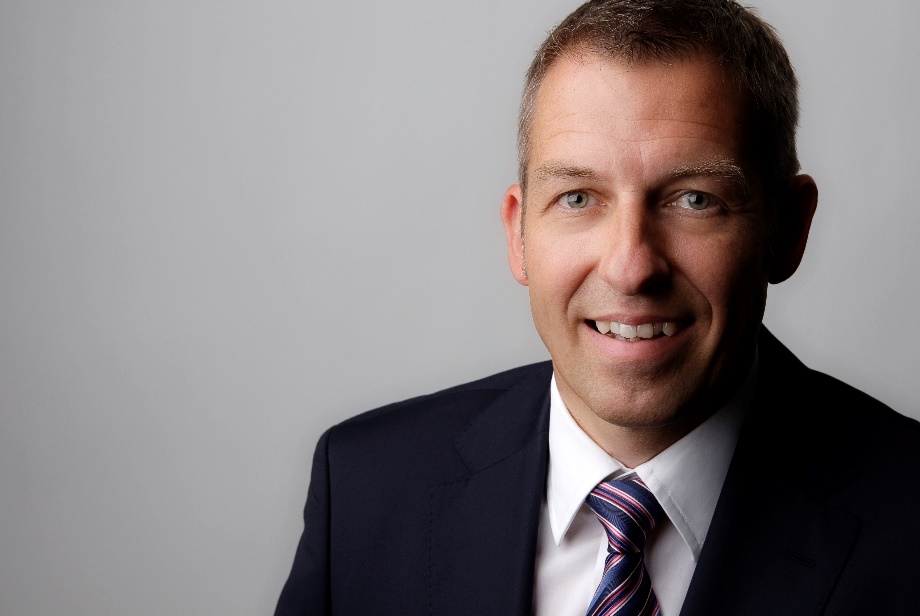 Since November, Dr.-Ing. Christian Heuer has become the Managing Director responsible for the continued successful development of METALL+PLASTIC GmbH in Radolfzell. Characters (incl. spaces): 1,573Press contact:OPTIMA packaging group GmbH		Jan Deininger			Editor+49 (0)791 / 506-1472			jan.deininger@optima-packaging.com		www.optima-packaging.com